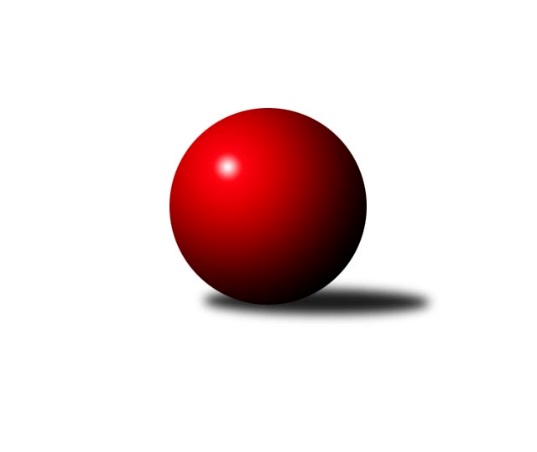 Č.12Ročník 2010/2011	15.8.2024 1. KLM 2010/2011Statistika 12. kolaTabulka družstev:		družstvo	záp	výh	rem	proh	skore	sety	průměr	body	plné	dorážka	chyby	1.	KK PSJ Jihlava	12	9	2	1	71.0 : 25.0 	(171.0 : 117.0)	3478	20	2266	1212	9.9	2.	KK Slavoj Praha	12	10	0	2	66.0 : 30.0 	(174.5 : 113.5)	3435	20	2236	1199	9.9	3.	TJ Sokol KARE Luhačovice˝A˝	12	7	1	4	51.5 : 44.5 	(147.0 : 141.0)	3439	15	2243	1196	16.4	4.	TJ Sokol Husovice	12	6	2	4	50.0 : 46.0 	(151.0 : 137.0)	3382	14	2224	1158	15.4	5.	SKK  Náchod	12	6	1	5	54.0 : 42.0 	(154.5 : 133.5)	3399	13	2236	1163	15.6	6.	TJ Lokomotiva Česká Třebová	12	5	2	5	46.0 : 50.0 	(131.5 : 156.5)	3447	12	2255	1192	11.3	7.	TJ Centropen Dačice	12	5	1	6	49.0 : 47.0 	(138.0 : 150.0)	3366	11	2209	1157	13.7	8.	TJ Spartak Přerov˝A˝	12	5	0	7	44.0 : 52.0 	(154.5 : 133.5)	3383	10	2238	1146	15.8	9.	TJ Jiskra Kovářská	12	4	0	8	38.5 : 57.5 	(118.5 : 169.5)	3300	8	2188	1111	22	10.	KK Konstruktiva Praha	12	4	0	8	35.0 : 61.0 	(129.5 : 158.5)	3364	8	2227	1137	17.1	11.	TJ Valašské Meziříčí	12	3	1	8	38.0 : 58.0 	(133.0 : 155.0)	3347	7	2211	1136	16	12.	KK Moravská Slávia Brno ˝A˝	12	2	2	8	33.0 : 63.0 	(125.0 : 163.0)	3258	6	2170	1088	16.2Tabulka doma:		družstvo	záp	výh	rem	proh	skore	sety	průměr	body	maximum	minimum	1.	KK PSJ Jihlava	6	5	1	0	40.0 : 8.0 	(94.0 : 50.0)	3495	11	3612	3314	2.	KK Slavoj Praha	6	5	0	1	36.0 : 12.0 	(95.5 : 48.5)	3426	10	3475	3345	3.	TJ Jiskra Kovářská	6	4	0	2	32.5 : 15.5 	(76.5 : 67.5)	3263	8	3429	3187	4.	TJ Sokol KARE Luhačovice˝A˝	6	4	0	2	29.5 : 18.5 	(80.0 : 64.0)	3522	8	3596	3437	5.	TJ Centropen Dačice	6	3	1	2	30.0 : 18.0 	(81.0 : 63.0)	3360	7	3637	2991	6.	SKK  Náchod	6	3	1	2	27.0 : 21.0 	(77.5 : 66.5)	3371	7	3496	3220	7.	TJ Sokol Husovice	6	3	1	2	25.0 : 23.0 	(76.0 : 68.0)	3389	7	3470	3308	8.	TJ Valašské Meziříčí	6	2	1	3	22.0 : 26.0 	(74.5 : 69.5)	3266	5	3287	3192	9.	KK Moravská Slávia Brno ˝A˝	6	2	1	3	22.0 : 26.0 	(68.0 : 76.0)	3438	5	3549	3355	10.	TJ Spartak Přerov˝A˝	6	2	0	4	21.0 : 27.0 	(76.0 : 68.0)	3463	4	3536	3426	11.	TJ Lokomotiva Česká Třebová	6	2	0	4	20.0 : 28.0 	(63.5 : 80.5)	3466	4	3579	3316	12.	KK Konstruktiva Praha	6	2	0	4	19.0 : 29.0 	(60.0 : 84.0)	3325	4	3391	3272Tabulka venku:		družstvo	záp	výh	rem	proh	skore	sety	průměr	body	maximum	minimum	1.	KK Slavoj Praha	6	5	0	1	30.0 : 18.0 	(79.0 : 65.0)	3437	10	3603	3219	2.	KK PSJ Jihlava	6	4	1	1	31.0 : 17.0 	(77.0 : 67.0)	3475	9	3644	3270	3.	TJ Lokomotiva Česká Třebová	6	3	2	1	26.0 : 22.0 	(68.0 : 76.0)	3444	8	3532	3357	4.	TJ Sokol Husovice	6	3	1	2	25.0 : 23.0 	(75.0 : 69.0)	3381	7	3429	3301	5.	TJ Sokol KARE Luhačovice˝A˝	6	3	1	2	22.0 : 26.0 	(67.0 : 77.0)	3425	7	3527	3253	6.	SKK  Náchod	6	3	0	3	27.0 : 21.0 	(77.0 : 67.0)	3404	6	3623	3186	7.	TJ Spartak Přerov˝A˝	6	3	0	3	23.0 : 25.0 	(78.5 : 65.5)	3370	6	3506	3243	8.	TJ Centropen Dačice	6	2	0	4	19.0 : 29.0 	(57.0 : 87.0)	3367	4	3471	3236	9.	KK Konstruktiva Praha	6	2	0	4	16.0 : 32.0 	(69.5 : 74.5)	3370	4	3496	3232	10.	TJ Valašské Meziříčí	6	1	0	5	16.0 : 32.0 	(58.5 : 85.5)	3361	2	3559	3195	11.	KK Moravská Slávia Brno ˝A˝	6	0	1	5	11.0 : 37.0 	(57.0 : 87.0)	3228	1	3421	3085	12.	TJ Jiskra Kovářská	6	0	0	6	6.0 : 42.0 	(42.0 : 102.0)	3306	0	3487	3203Tabulka podzimní části:		družstvo	záp	výh	rem	proh	skore	sety	průměr	body	doma	venku	1.	KK PSJ Jihlava	11	8	2	1	65.0 : 23.0 	(154.5 : 109.5)	3461	18 	5 	1 	0 	3 	1 	1	2.	KK Slavoj Praha	11	9	0	2	61.0 : 27.0 	(161.5 : 102.5)	3438	18 	4 	0 	1 	5 	0 	1	3.	TJ Sokol KARE Luhačovice˝A˝	11	7	0	4	47.5 : 40.5 	(135.5 : 128.5)	3430	14 	4 	0 	2 	3 	0 	2	4.	SKK  Náchod	11	6	1	4	52.0 : 36.0 	(143.5 : 120.5)	3434	13 	3 	1 	2 	3 	0 	2	5.	TJ Sokol Husovice	11	5	2	4	44.0 : 44.0 	(138.0 : 126.0)	3381	12 	2 	1 	2 	3 	1 	2	6.	TJ Lokomotiva Česká Třebová	11	5	2	4	44.0 : 44.0 	(124.0 : 140.0)	3449	12 	2 	0 	3 	3 	2 	1	7.	TJ Spartak Přerov˝A˝	11	5	0	6	44.0 : 44.0 	(144.0 : 120.0)	3385	10 	2 	0 	4 	3 	0 	2	8.	TJ Centropen Dačice	11	4	1	6	41.0 : 47.0 	(124.5 : 139.5)	3376	9 	2 	1 	2 	2 	0 	4	9.	KK Konstruktiva Praha	11	4	0	7	33.0 : 55.0 	(118.5 : 145.5)	3379	8 	2 	0 	4 	2 	0 	3	10.	TJ Valašské Meziříčí	11	3	1	7	35.0 : 53.0 	(122.0 : 142.0)	3348	7 	2 	1 	3 	1 	0 	4	11.	TJ Jiskra Kovářská	11	3	0	8	32.5 : 55.5 	(105.5 : 158.5)	3299	6 	3 	0 	2 	0 	0 	6	12.	KK Moravská Slávia Brno ˝A˝	11	2	1	8	29.0 : 59.0 	(112.5 : 151.5)	3257	5 	2 	0 	3 	0 	1 	5Tabulka jarní části:		družstvo	záp	výh	rem	proh	skore	sety	průměr	body	doma	venku	1.	TJ Centropen Dačice	1	1	0	0	8.0 : 0.0 	(13.5 : 10.5)	2991	2 	1 	0 	0 	0 	0 	0 	2.	KK PSJ Jihlava	1	1	0	0	6.0 : 2.0 	(16.5 : 7.5)	3580	2 	0 	0 	0 	1 	0 	0 	3.	TJ Sokol Husovice	1	1	0	0	6.0 : 2.0 	(13.0 : 11.0)	3403	2 	1 	0 	0 	0 	0 	0 	4.	TJ Jiskra Kovářská	1	1	0	0	6.0 : 2.0 	(13.0 : 11.0)	3276	2 	1 	0 	0 	0 	0 	0 	5.	KK Slavoj Praha	1	1	0	0	5.0 : 3.0 	(13.0 : 11.0)	3345	2 	1 	0 	0 	0 	0 	0 	6.	KK Moravská Slávia Brno ˝A˝	1	0	1	0	4.0 : 4.0 	(12.5 : 11.5)	3464	1 	0 	1 	0 	0 	0 	0 	7.	TJ Sokol KARE Luhačovice˝A˝	1	0	1	0	4.0 : 4.0 	(11.5 : 12.5)	3493	1 	0 	0 	0 	0 	1 	0 	8.	TJ Valašské Meziříčí	1	0	0	1	3.0 : 5.0 	(11.0 : 13.0)	3343	0 	0 	0 	0 	0 	0 	1 	9.	KK Konstruktiva Praha	1	0	0	1	2.0 : 6.0 	(11.0 : 13.0)	3272	0 	0 	0 	0 	0 	0 	1 	10.	SKK  Náchod	1	0	0	1	2.0 : 6.0 	(11.0 : 13.0)	3186	0 	0 	0 	0 	0 	0 	1 	11.	TJ Lokomotiva Česká Třebová	1	0	0	1	2.0 : 6.0 	(7.5 : 16.5)	3408	0 	0 	0 	1 	0 	0 	0 	12.	TJ Spartak Přerov˝A˝	1	0	0	1	0.0 : 8.0 	(10.5 : 13.5)	3372	0 	0 	0 	0 	0 	0 	1 Zisk bodů pro družstvo:		jméno hráče	družstvo	body	zápasy	v %	dílčí body	sety	v %	1.	Robin Parkan 	KK PSJ Jihlava 	11	/	12	(92%)	34.5	/	48	(72%)	2.	Jaroslav Procházka 	KK Slavoj Praha 	10	/	11	(91%)	32	/	44	(73%)	3.	Pavel Jiroušek 	TJ Lokomotiva Česká Třebová 	10	/	11	(91%)	31	/	44	(70%)	4.	Zdeněk Vymazal 	TJ Sokol Husovice 	10	/	12	(83%)	36	/	48	(75%)	5.	Lukáš Doubrava 	KK Konstruktiva Praha  	10	/	12	(83%)	33.5	/	48	(70%)	6.	Zdeněk Gartus 	KK Slavoj Praha 	10	/	12	(83%)	32.5	/	48	(68%)	7.	Pavel Petrů 	KK PSJ Jihlava 	9	/	11	(82%)	27	/	44	(61%)	8.	Jan Kotyza 	KK PSJ Jihlava 	9	/	12	(75%)	29	/	48	(60%)	9.	Pavel Palian 	KK Moravská Slávia Brno ˝A˝ 	9	/	12	(75%)	26.5	/	48	(55%)	10.	Martin Podzimek 	TJ Lokomotiva Česká Třebová 	9	/	12	(75%)	25	/	48	(52%)	11.	Radim Metelka 	TJ Valašské Meziříčí 	8.5	/	12	(71%)	29	/	48	(60%)	12.	Martin Kovář 	SKK  Náchod 	8	/	9	(89%)	25	/	36	(69%)	13.	Milan Blecha 	TJ Centropen Dačice 	8	/	11	(73%)	27	/	44	(61%)	14.	Michal Markus 	TJ Sokol KARE Luhačovice˝A˝ 	8	/	12	(67%)	32.5	/	48	(68%)	15.	Jiří Staněk 	TJ Sokol KARE Luhačovice˝A˝ 	8	/	12	(67%)	27	/	48	(56%)	16.	Martin Švorba 	KK PSJ Jihlava 	7	/	9	(78%)	22.5	/	36	(63%)	17.	Jiří Němec 	TJ Centropen Dačice 	7	/	11	(64%)	24	/	44	(55%)	18.	Karel Novák 	TJ Centropen Dačice 	7	/	11	(64%)	23	/	44	(52%)	19.	Vlastimil Bělíček 	TJ Spartak Přerov˝A˝ 	7	/	11	(64%)	23	/	44	(52%)	20.	Roman Straka 	SKK  Náchod 	7	/	12	(58%)	27	/	48	(56%)	21.	Jiří Mrlík 	TJ Sokol KARE Luhačovice˝A˝ 	7	/	12	(58%)	26.5	/	48	(55%)	22.	Jiří Malínek 	TJ Centropen Dačice 	7	/	12	(58%)	25.5	/	48	(53%)	23.	Jiří Kudela 	TJ Spartak Přerov˝A˝ 	6	/	9	(67%)	24.5	/	36	(68%)	24.	Anton Stašák 	KK Slavoj Praha 	6	/	10	(60%)	24	/	40	(60%)	25.	Igor Búrik 	KK Slavoj Praha 	6	/	10	(60%)	24	/	40	(60%)	26.	Jiří Dvořák 	KK PSJ Jihlava 	6	/	10	(60%)	22	/	40	(55%)	27.	Petr Pavlík 	KK Slavoj Praha 	6	/	11	(55%)	24	/	44	(55%)	28.	Dalibor Tuček 	TJ Valašské Meziříčí 	6	/	11	(55%)	22.5	/	44	(51%)	29.	Jiří Němec 	SKK  Náchod 	6	/	11	(55%)	21	/	44	(48%)	30.	Ladislav Beránek 	SKK  Náchod 	6	/	12	(50%)	28	/	48	(58%)	31.	Jiří Axman ml. ml.	TJ Sokol Husovice 	6	/	12	(50%)	26	/	48	(54%)	32.	Ondřej Sobčák 	SKK  Náchod 	6	/	12	(50%)	24	/	48	(50%)	33.	David Volek 	TJ Valašské Meziříčí 	6	/	12	(50%)	23.5	/	48	(49%)	34.	Jiří Hetych ml.	TJ Lokomotiva Česká Třebová 	6	/	12	(50%)	22.5	/	48	(47%)	35.	Vlastimil Zeman ml. ml.	TJ Jiskra Kovářská 	6	/	12	(50%)	19	/	48	(40%)	36.	Milan Hrouda 	TJ Jiskra Kovářská 	5.5	/	11	(50%)	17.5	/	44	(40%)	37.	Miroslav Milan 	KK Moravská Slávia Brno ˝A˝ 	5	/	7	(71%)	17.5	/	28	(63%)	38.	Václav Mazur 	TJ Spartak Přerov˝A˝ 	5	/	9	(56%)	24	/	36	(67%)	39.	Martin Kozel st.	KK Slavoj Praha 	5	/	9	(56%)	22	/	36	(61%)	40.	Libor Škoula 	TJ Sokol Husovice 	5	/	10	(50%)	23	/	40	(58%)	41.	Jan Machálek st.	TJ Sokol Husovice 	5	/	10	(50%)	20.5	/	40	(51%)	42.	Petr Dvořák 	TJ Jiskra Kovářská 	5	/	10	(50%)	19	/	40	(48%)	43.	Zdeněk Vránek 	KK Moravská Slávia Brno ˝A˝ 	5	/	11	(45%)	23.5	/	44	(53%)	44.	Vlastimil Zeman st. 	TJ Jiskra Kovářská 	5	/	11	(45%)	21	/	44	(48%)	45.	Roman Goldemund 	TJ Spartak Přerov˝A˝ 	5	/	12	(42%)	25	/	48	(52%)	46.	Štěpán Koblížek 	KK Konstruktiva Praha  	5	/	12	(42%)	24.5	/	48	(51%)	47.	Dalibor Matyáš 	TJ Spartak Přerov˝A˝ 	5	/	12	(42%)	20.5	/	48	(43%)	48.	Pavel Kubálek 	TJ Sokol KARE Luhačovice˝A˝ 	4.5	/	11	(41%)	21	/	44	(48%)	49.	František Svoboda 	TJ Sokol KARE Luhačovice˝A˝ 	4	/	7	(57%)	14	/	28	(50%)	50.	Petr Žahourek 	TJ Centropen Dačice 	4	/	9	(44%)	18	/	36	(50%)	51.	Jaroslav Borkovec 	KK Konstruktiva Praha  	4	/	9	(44%)	16	/	36	(44%)	52.	Karel Zubalík 	TJ Lokomotiva Česká Třebová 	4	/	10	(40%)	19	/	40	(48%)	53.	Luboš Gassmann 	TJ Valašské Meziříčí 	4	/	10	(40%)	17.5	/	40	(44%)	54.	Daniel Braun 	KK PSJ Jihlava 	4	/	11	(36%)	17.5	/	44	(40%)	55.	Petr Mika 	KK Moravská Slávia Brno ˝A˝ 	4	/	12	(33%)	20	/	48	(42%)	56.	Pavel Kabelka 	TJ Centropen Dačice 	4	/	12	(33%)	15.5	/	48	(32%)	57.	Vladimír Výrek 	TJ Valašské Meziříčí 	3.5	/	10	(35%)	16.5	/	40	(41%)	58.	Milan Kanda 	TJ Spartak Přerov˝A˝ 	3	/	3	(100%)	10	/	12	(83%)	59.	Jaroslav Hažva 	SKK  Náchod 	3	/	6	(50%)	12	/	24	(50%)	60.	Stanislav Tichý 	KK Slavoj Praha 	3	/	7	(43%)	16	/	28	(57%)	61.	Michal Šimek 	TJ Sokol Husovice 	3	/	8	(38%)	15	/	32	(47%)	62.	Radek Polách 	TJ Sokol KARE Luhačovice˝A˝ 	3	/	10	(30%)	18	/	40	(45%)	63.	Jiří Radil 	TJ Sokol Husovice 	3	/	10	(30%)	17	/	40	(43%)	64.	David Junek 	TJ Jiskra Kovářská 	3	/	11	(27%)	17.5	/	44	(40%)	65.	Jakub Zdražil 	KK PSJ Jihlava 	2	/	2	(100%)	6.5	/	8	(81%)	66.	Jiří Partl 	KK PSJ Jihlava 	2	/	2	(100%)	6	/	8	(75%)	67.	Arnošt Werschall 	TJ Jiskra Kovářská 	2	/	5	(40%)	5	/	20	(25%)	68.	David Plšek 	TJ Sokol Husovice 	2	/	6	(33%)	9.5	/	24	(40%)	69.	František Obruča 	KK Konstruktiva Praha  	2	/	6	(33%)	9	/	24	(38%)	70.	Pavel Pecold 	SKK  Náchod 	2	/	7	(29%)	10	/	28	(36%)	71.	Jaroslav Pleticha st. st.	KK Konstruktiva Praha  	2	/	8	(25%)	9	/	32	(28%)	72.	Tomáš Cabák 	TJ Valašské Meziříčí 	2	/	9	(22%)	14	/	36	(39%)	73.	Miroslav Šnejdar ml.	TJ Lokomotiva Česká Třebová 	2	/	9	(22%)	13	/	36	(36%)	74.	Jaroslav Tejml 	TJ Jiskra Kovářská 	2	/	9	(22%)	11.5	/	36	(32%)	75.	Pavel Vymazal 	TJ Lokomotiva Česká Třebová 	2	/	9	(22%)	11	/	36	(31%)	76.	Zdeněk Zahrádka 	KK Konstruktiva Praha  	2	/	10	(20%)	17	/	40	(43%)	77.	Michal Kellner 	KK Moravská Slávia Brno ˝A˝ 	2	/	10	(20%)	12	/	40	(30%)	78.	Jakub Pleban 	TJ Spartak Přerov˝A˝ 	2	/	11	(18%)	17.5	/	44	(40%)	79.	Jiří Franěk 	KK Konstruktiva Praha  	2	/	11	(18%)	16.5	/	44	(38%)	80.	Pavel Dvořák 	KK Moravská Slávia Brno ˝A˝ 	2	/	11	(18%)	15	/	44	(34%)	81.	Radek Hejhal 	TJ Jiskra Kovářská 	1	/	1	(100%)	4	/	4	(100%)	82.	Petr Holý 	SKK  Náchod 	1	/	1	(100%)	3	/	4	(75%)	83.	Miroslav Jelínek 	TJ Jiskra Kovářská 	1	/	1	(100%)	3	/	4	(75%)	84.	Jiří Divila ml. 	TJ Spartak Přerov˝A˝ 	1	/	1	(100%)	2	/	4	(50%)	85.	Petr Doležal 	TJ Centropen Dačice 	1	/	1	(100%)	2	/	4	(50%)	86.	Svatopluk Krejčí 	KK Moravská Slávia Brno ˝A˝ 	1	/	1	(100%)	2	/	4	(50%)	87.	Karel Slimáček 	KK PSJ Jihlava 	1	/	1	(100%)	2	/	4	(50%)	88.	Tomáš Majer 	SKK  Náchod 	1	/	2	(50%)	4.5	/	8	(56%)	89.	Dalibor Jandík 	TJ Valašské Meziříčí 	1	/	2	(50%)	4	/	8	(50%)	90.	Stanislav Žáček 	KK Moravská Slávia Brno ˝A˝ 	1	/	2	(50%)	3.5	/	8	(44%)	91.	Miloslav Hýbl 	TJ Lokomotiva Česká Třebová 	1	/	6	(17%)	8	/	24	(33%)	92.	Jiří Kudláček 	TJ Sokol KARE Luhačovice˝A˝ 	1	/	6	(17%)	8	/	24	(33%)	93.	Petr Vácha 	TJ Spartak Přerov˝A˝ 	0	/	1	(0%)	2	/	4	(50%)	94.	Vladimír Mánek 	TJ Spartak Přerov˝A˝ 	0	/	1	(0%)	1	/	4	(25%)	95.	Štěpán Večerka 	KK Moravská Slávia Brno ˝A˝ 	0	/	1	(0%)	1	/	4	(25%)	96.	Václav Korbel 	KK PSJ Jihlava 	0	/	1	(0%)	1	/	4	(25%)	97.	Vojtěch Venclík 	TJ Spartak Přerov˝A˝ 	0	/	1	(0%)	1	/	4	(25%)	98.	Miloš Švarcberger 	KK Moravská Slávia Brno ˝A˝ 	0	/	1	(0%)	0	/	4	(0%)	99.	Jan Bernatík 	KK Moravská Slávia Brno ˝A˝ 	0	/	2	(0%)	4	/	8	(50%)	100.	Milan Janyška 	TJ Valašské Meziříčí 	0	/	3	(0%)	2	/	12	(17%)	101.	Milan Kabelka 	TJ Centropen Dačice 	0	/	3	(0%)	2	/	12	(17%)Průměry na kuželnách:		kuželna	průměr	plné	dorážka	chyby	výkon na hráče	1.	TJ Sokol Luhačovice, 1-4	3498	2270	1228	14.3	(583.1)	2.	TJ Lokomotiva Česká Třebová, 1-4	3493	2273	1219	14.6	(582.2)	3.	TJ Spartak Přerov, 1-6	3468	2269	1199	13.9	(578.2)	4.	KK MS Brno, 1-4	3462	2271	1191	10.3	(577.1)	5.	KK PSJ Jihlava, 1-4	3436	2255	1181	13.3	(572.8)	6.	TJ Sokol Husovice, 1-4	3385	2233	1152	14.6	(564.3)	7.	KK Slavia Praha, 1-4	3371	2213	1158	11.8	(561.9)	8.	TJ Centropen Dačice, 1-4	3370	2211	1159	15.5	(561.8)	9.	KK Konstruktiva Praha, 1-6	3350	2203	1146	13.8	(558.4)	10.	SKK Nachod, 1-4	3345	2211	1134	18.0	(557.7)	11.	TJ Valašské Meziříčí, 1-4	3255	2170	1085	14.2	(542.5)	12.	Kuželna Golf Club, 1-4	3235	2174	1061	25.0	(539.3)Nejlepší výkony na kuželnách:TJ Sokol Luhačovice, 1-4SKK  Náchod	3623	10. kolo	Michal Markus 	TJ Sokol KARE Luhačovice˝A˝	655	9. koloKK Slavoj Praha	3603	9. kolo	Pavel Kubálek 	TJ Sokol KARE Luhačovice˝A˝	641	10. koloTJ Sokol KARE Luhačovice˝A˝	3596	5. kolo	Martin Kovář 	SKK  Náchod	641	10. koloTJ Sokol KARE Luhačovice˝A˝	3584	10. kolo	Zdeněk Gartus 	KK Slavoj Praha	633	9. koloTJ Sokol KARE Luhačovice˝A˝	3544	7. kolo	Michal Markus 	TJ Sokol KARE Luhačovice˝A˝	632	7. koloTJ Sokol KARE Luhačovice˝A˝	3497	9. kolo	Jaroslav Procházka 	KK Slavoj Praha	628	9. koloTJ Sokol KARE Luhačovice˝A˝	3476	1. kolo	Jiří Staněk 	TJ Sokol KARE Luhačovice˝A˝	624	10. koloTJ Sokol KARE Luhačovice˝A˝	3437	3. kolo	Michal Markus 	TJ Sokol KARE Luhačovice˝A˝	620	5. koloKK Moravská Slávia Brno ˝A˝	3421	1. kolo	Zdeněk Vymazal 	TJ Sokol Husovice	619	3. koloTJ Sokol Husovice	3420	3. kolo	Jaroslav Hažva 	SKK  Náchod	618	10. koloTJ Lokomotiva Česká Třebová, 1-4KK PSJ Jihlava	3580	12. kolo	Pavel Jiroušek 	TJ Lokomotiva Česká Třebová	653	6. koloTJ Lokomotiva Česká Třebová	3579	2. kolo	Pavel Petrů 	KK PSJ Jihlava	652	12. koloTJ Valašské Meziříčí	3559	11. kolo	David Volek 	TJ Valašské Meziříčí	639	11. koloTJ Lokomotiva Česká Třebová	3545	6. kolo	Radim Metelka 	TJ Valašské Meziříčí	637	11. koloTJ Sokol KARE Luhačovice˝A˝	3527	4. kolo	Pavel Jiroušek 	TJ Lokomotiva Česká Třebová	634	2. koloKK Konstruktiva Praha 	3496	2. kolo	David Junek 	TJ Jiskra Kovářská	621	6. koloTJ Jiskra Kovářská	3487	6. kolo	Pavel Jiroušek 	TJ Lokomotiva Česká Třebová	618	4. koloTJ Lokomotiva Česká Třebová	3481	4. kolo	Pavel Jiroušek 	TJ Lokomotiva Česká Třebová	613	8. koloTJ Centropen Dačice	3471	8. kolo	Pavel Vymazal 	TJ Lokomotiva Česká Třebová	613	6. koloTJ Lokomotiva Česká Třebová	3467	8. kolo	Robin Parkan 	KK PSJ Jihlava	613	12. koloTJ Spartak Přerov, 1-6KK Slavoj Praha	3552	7. kolo	Zdeněk Gartus 	KK Slavoj Praha	643	7. koloKK PSJ Jihlava	3536	5. kolo	Vlastimil Bělíček 	TJ Spartak Přerov˝A˝	627	1. koloTJ Spartak Přerov˝A˝	3536	1. kolo	Vlastimil Bělíček 	TJ Spartak Přerov˝A˝	623	8. koloTJ Lokomotiva Česká Třebová	3515	3. kolo	Jan Kotyza 	KK PSJ Jihlava	620	5. koloTJ Spartak Přerov˝A˝	3475	7. kolo	Pavel Jiroušek 	TJ Lokomotiva Česká Třebová	617	3. koloTJ Sokol KARE Luhačovice˝A˝	3473	8. kolo	Petr Pavlík 	KK Slavoj Praha	614	7. koloTJ Centropen Dačice	3468	1. kolo	Jaroslav Procházka 	KK Slavoj Praha	611	7. koloTJ Spartak Přerov˝A˝	3466	3. kolo	Michal Markus 	TJ Sokol KARE Luhačovice˝A˝	611	8. koloTJ Spartak Přerov˝A˝	3439	8. kolo	Jiří Kudela 	TJ Spartak Přerov˝A˝	608	1. koloTJ Spartak Přerov˝A˝	3438	10. kolo	Robin Parkan 	KK PSJ Jihlava	608	5. koloKK MS Brno, 1-4KK PSJ Jihlava	3644	9. kolo	Miroslav Milan 	KK Moravská Slávia Brno ˝A˝	635	9. koloKK Moravská Slávia Brno ˝A˝	3549	9. kolo	Pavel Jiroušek 	TJ Lokomotiva Česká Třebová	633	7. koloTJ Lokomotiva Česká Třebová	3532	7. kolo	Pavel Palian 	KK Moravská Slávia Brno ˝A˝	632	5. koloTJ Sokol KARE Luhačovice˝A˝	3493	12. kolo	Robin Parkan 	KK PSJ Jihlava	629	9. koloKK Moravská Slávia Brno ˝A˝	3464	12. kolo	Pavel Petrů 	KK PSJ Jihlava	628	9. koloSKK  Náchod	3455	2. kolo	Zdeněk Vránek 	KK Moravská Slávia Brno ˝A˝	625	9. koloKK Moravská Slávia Brno ˝A˝	3448	5. kolo	Jiří Hetych ml.	TJ Lokomotiva Česká Třebová	618	7. koloKK Moravská Slávia Brno ˝A˝	3442	11. kolo	Pavel Palian 	KK Moravská Slávia Brno ˝A˝	616	11. koloTJ Centropen Dačice	3418	5. kolo	Pavel Palian 	KK Moravská Slávia Brno ˝A˝	615	2. koloTJ Spartak Přerov˝A˝	3382	11. kolo	Pavel Palian 	KK Moravská Slávia Brno ˝A˝	607	9. koloKK PSJ Jihlava, 1-4KK PSJ Jihlava	3612	4. kolo	Jiří Dvořák 	KK PSJ Jihlava	629	10. koloKK PSJ Jihlava	3525	8. kolo	Jan Kotyza 	KK PSJ Jihlava	625	6. koloKK PSJ Jihlava	3518	6. kolo	Daniel Braun 	KK PSJ Jihlava	622	4. koloKK PSJ Jihlava	3506	3. kolo	Jiří Dvořák 	KK PSJ Jihlava	617	8. koloKK PSJ Jihlava	3494	10. kolo	Robin Parkan 	KK PSJ Jihlava	614	3. koloKK Slavoj Praha	3471	3. kolo	Petr Pavlík 	KK Slavoj Praha	613	3. koloKK Konstruktiva Praha 	3415	4. kolo	Robin Parkan 	KK PSJ Jihlava	613	10. koloTJ Sokol KARE Luhačovice˝A˝	3384	6. kolo	Pavel Jiroušek 	TJ Lokomotiva Česká Třebová	609	1. koloTJ Lokomotiva Česká Třebová	3357	1. kolo	Jiří Dvořák 	KK PSJ Jihlava	608	4. koloTJ Centropen Dačice	3346	10. kolo	Robin Parkan 	KK PSJ Jihlava	608	4. koloTJ Sokol Husovice, 1-4TJ Spartak Přerov˝A˝	3506	2. kolo	Lukáš Doubrava 	KK Konstruktiva Praha 	632	12. koloTJ Sokol Husovice	3470	4. kolo	Zdeněk Vymazal 	TJ Sokol Husovice	626	9. koloTJ Sokol Husovice	3452	9. kolo	Zdeněk Vymazal 	TJ Sokol Husovice	626	4. koloTJ Lokomotiva Česká Třebová	3423	9. kolo	Martin Kovář 	SKK  Náchod	620	4. koloSKK  Náchod	3406	4. kolo	Jan Machálek st.	TJ Sokol Husovice	619	6. koloTJ Sokol Husovice	3403	12. kolo	Zdeněk Vymazal 	TJ Sokol Husovice	612	11. koloKK PSJ Jihlava	3368	11. kolo	Zdeněk Vymazal 	TJ Sokol Husovice	611	2. koloTJ Sokol Husovice	3366	11. kolo	Dalibor Matyáš 	TJ Spartak Přerov˝A˝	603	2. koloTJ Sokol Husovice	3333	6. kolo	Václav Mazur 	TJ Spartak Přerov˝A˝	602	2. koloKK Moravská Slávia Brno ˝A˝	3320	6. kolo	Jiří Axman ml. ml.	TJ Sokol Husovice	600	9. koloKK Slavia Praha, 1-4TJ Lokomotiva Česká Třebová	3475	10. kolo	Zdeněk Gartus 	KK Slavoj Praha	637	2. koloKK Slavoj Praha	3475	2. kolo	Zdeněk Gartus 	KK Slavoj Praha	623	8. koloKK Slavoj Praha	3445	4. kolo	Zdeněk Gartus 	KK Slavoj Praha	613	10. koloKK Slavoj Praha	3444	8. kolo	Libor Škoula 	TJ Sokol Husovice	611	8. koloTJ Sokol Husovice	3429	8. kolo	Zdeněk Vymazal 	TJ Sokol Husovice	606	8. koloKK Slavoj Praha	3424	10. kolo	Jaroslav Procházka 	KK Slavoj Praha	605	4. koloKK Slavoj Praha	3420	6. kolo	Jaroslav Procházka 	KK Slavoj Praha	603	10. koloKK Slavoj Praha	3345	12. kolo	David Volek 	TJ Valašské Meziříčí	602	12. koloTJ Valašské Meziříčí	3343	12. kolo	Zdeněk Gartus 	KK Slavoj Praha	600	6. koloTJ Centropen Dačice	3262	6. kolo	Petr Pavlík 	KK Slavoj Praha	599	4. koloTJ Centropen Dačice, 1-4TJ Centropen Dačice	3637	9. kolo	Jiří Němec 	TJ Centropen Dačice	629	9. koloTJ Valašské Meziříčí	3435	9. kolo	Zdeněk Vymazal 	TJ Sokol Husovice	627	7. koloTJ Centropen Dačice	3424	4. kolo	Jiří Malínek 	TJ Centropen Dačice	624	7. koloTJ Sokol KARE Luhačovice˝A˝	3420	2. kolo	Jiří Němec 	TJ Centropen Dačice	622	7. koloKK Konstruktiva Praha 	3405	11. kolo	Jiří Němec 	TJ Centropen Dačice	621	12. koloTJ Sokol Husovice	3383	7. kolo	Pavel Kabelka 	TJ Centropen Dačice	617	9. koloTJ Centropen Dačice	3378	7. kolo	Milan Blecha 	TJ Centropen Dačice	615	9. koloTJ Spartak Přerov˝A˝	3372	12. kolo	Petr Žahourek 	TJ Centropen Dačice	614	12. koloTJ Centropen Dačice	3369	2. kolo	Radim Metelka 	TJ Valašské Meziříčí	611	9. koloTJ Centropen Dačice	3362	11. kolo	Michal Markus 	TJ Sokol KARE Luhačovice˝A˝	608	2. koloKK Konstruktiva Praha, 1-6SKK  Náchod	3524	8. kolo	Ladislav Beránek 	SKK  Náchod	636	8. koloTJ Sokol Husovice	3420	1. kolo	Jaroslav Procházka 	KK Slavoj Praha	623	5. koloKK Slavoj Praha	3412	5. kolo	Roman Straka 	SKK  Náchod	623	8. koloTJ Spartak Přerov˝A˝	3410	6. kolo	Michal Šimek 	TJ Sokol Husovice	608	1. koloKK Konstruktiva Praha 	3391	5. kolo	Zdeněk Gartus 	KK Slavoj Praha	607	5. koloKK Konstruktiva Praha 	3346	1. kolo	Lukáš Doubrava 	KK Konstruktiva Praha 	603	5. koloKK Konstruktiva Praha 	3328	10. kolo	Dalibor Matyáš 	TJ Spartak Přerov˝A˝	603	6. koloKK Konstruktiva Praha 	3308	8. kolo	Václav Mazur 	TJ Spartak Přerov˝A˝	596	6. koloKK Konstruktiva Praha 	3307	6. kolo	Radim Metelka 	TJ Valašské Meziříčí	591	3. koloKK Konstruktiva Praha 	3272	3. kolo	Štěpán Koblížek 	KK Konstruktiva Praha 	588	1. koloSKK Nachod, 1-4SKK  Náchod	3496	1. kolo	Jaroslav Procházka 	KK Slavoj Praha	628	11. koloSKK  Náchod	3473	7. kolo	Martin Kovář 	SKK  Náchod	619	1. koloKK PSJ Jihlava	3452	7. kolo	Pavel Petrů 	KK PSJ Jihlava	608	7. koloSKK  Náchod	3382	5. kolo	Pavel Jiroušek 	TJ Lokomotiva Česká Třebová	607	5. koloKK Slavoj Praha	3364	11. kolo	Roman Straka 	SKK  Náchod	606	7. koloTJ Lokomotiva Česká Třebová	3360	5. kolo	Ondřej Sobčák 	SKK  Náchod	604	9. koloSKK  Náchod	3340	9. kolo	Jan Kotyza 	KK PSJ Jihlava	601	7. koloSKK  Náchod	3316	11. kolo	Jiří Hetych ml.	TJ Lokomotiva Česká Třebová	595	5. koloTJ Jiskra Kovářská	3269	1. kolo	Roman Straka 	SKK  Náchod	595	9. koloTJ Spartak Přerov˝A˝	3243	9. kolo	Robin Parkan 	KK PSJ Jihlava	592	7. koloTJ Valašské Meziříčí, 1-4TJ Sokol Husovice	3331	10. kolo	Jiří Kudela 	TJ Spartak Přerov˝A˝	592	4. koloTJ Spartak Přerov˝A˝	3307	4. kolo	Dalibor Tuček 	TJ Valašské Meziříčí	582	8. koloTJ Valašské Meziříčí	3287	4. kolo	Vlastimil Bělíček 	TJ Spartak Přerov˝A˝	582	4. koloTJ Valašské Meziříčí	3286	10. kolo	Radim Metelka 	TJ Valašské Meziříčí	581	2. koloTJ Valašské Meziříčí	3282	8. kolo	Jan Machálek st.	TJ Sokol Husovice	577	10. koloTJ Valašské Meziříčí	3281	6. kolo	David Volek 	TJ Valašské Meziříčí	573	10. koloKK PSJ Jihlava	3270	2. kolo	David Volek 	TJ Valašské Meziříčí	573	4. koloTJ Valašské Meziříčí	3270	2. kolo	Zdeněk Vymazal 	TJ Sokol Husovice	572	10. koloSKK  Náchod	3227	6. kolo	Václav Mazur 	TJ Spartak Přerov˝A˝	567	4. koloKK Slavoj Praha	3219	1. kolo	Jiří Axman ml. ml.	TJ Sokol Husovice	566	10. koloKuželna Golf Club, 1-4TJ Jiskra Kovářská	3429	11. kolo	Radek Hejhal 	TJ Jiskra Kovářská	597	11. koloTJ Sokol Husovice	3301	5. kolo	Miroslav Jelínek 	TJ Jiskra Kovářská	592	11. koloTJ Jiskra Kovářská	3276	12. kolo	Milan Hrouda 	TJ Jiskra Kovářská	586	12. koloTJ Sokol KARE Luhačovice˝A˝	3253	11. kolo	Vlastimil Zeman st. 	TJ Jiskra Kovářská	577	7. koloKK Konstruktiva Praha 	3232	9. kolo	Milan Hrouda 	TJ Jiskra Kovářská	570	9. koloTJ Jiskra Kovářská	3231	7. kolo	Vlastimil Zeman st. 	TJ Jiskra Kovářská	569	3. koloTJ Jiskra Kovářská	3231	3. kolo	Milan Hrouda 	TJ Jiskra Kovářská	569	11. koloTJ Jiskra Kovářská	3221	9. kolo	Michal Šimek 	TJ Sokol Husovice	569	5. koloTJ Valašské Meziříčí	3195	7. kolo	Vlastimil Zeman ml. ml.	TJ Jiskra Kovářská	569	9. koloTJ Jiskra Kovářská	3187	5. kolo	Zdeněk Vymazal 	TJ Sokol Husovice	568	5. koloČetnost výsledků:	8.0 : 0.0	6x	7.5 : 0.5	1x	7.0 : 1.0	9x	6.0 : 2.0	12x	5.5 : 2.5	1x	5.0 : 3.0	8x	4.0 : 4.0	6x	3.0 : 5.0	9x	2.0 : 6.0	17x	1.0 : 7.0	3x